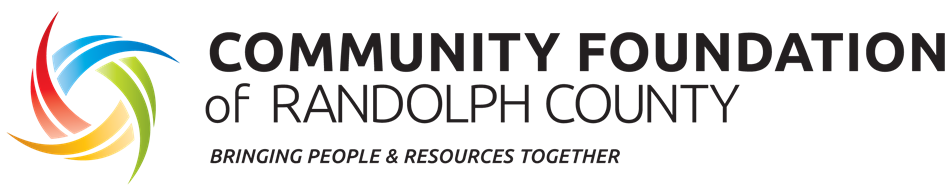 LILLY ENDOWMENT COMMUNITY SCHOLARSHIP PROGRAM APPLICATION(Revised June, 2019)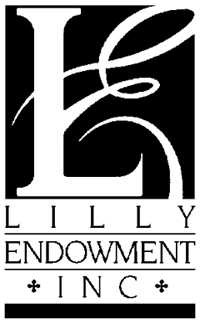 Applications must be returned to the Community Foundation of Randolph County, Inc. for the initial selection of finalists by  on September 3, 2019.  Submit application only, without staples, stickers, folders, binders, etc.Lisa Jennings, Executive DirectorStephanie Ward, Program DirectorCommunity Foundation of Randolph County, Inc.120 W Washington StreetWinchester, IN 47394765.584.9077COMMUNITY FOUNDATION OF RANDOLPH COUNTY, INC.LILLY ENDOWMENT COMMUNITY SCHOLARSHIP PROGRAM APPLICATIONPLEASE TYPE THE FOLLOWING .  HANDWRITTEN APPLICATIONS WILL NOT BE ACCEPTED. WHEN COMPLETE, PRINT THE APPLICATION (SINGLE-SIDED PLEASE)PERSONAL 
SELF EXPRESSION ESSAYTHIS IS YOUR OPPORTUNITY TO SELL YOURSELF TO THE SCHOLARSHIP COMMITTEE. PLEASE INCLUDE INFORMATION THAT YOU WOULD LIKE THE SCHOLARSHIP COMMITTEE TO KNOW ABOUT YOU, SUCH AS WHAT MAKES YOU UNIQUE AND SPECIAL. Please do not include financial information. Please use the Essay Form at the back of this application.LETTERS OF RECOMMENDATIONPLEASE ATTACH THREE LETTERS OF RECOMMENDATION FROM SOMEONE OTHER THAN A RELATIVE.PHOTOGRAPHINCLUDE A RECENT WALLET SIZE PHOTOGRAPH, WHICH WILL BECOME THE PROPERTY OF THE FOUNDATION FOR PUBLICITY PURPOSES SHOULD YOU BE CHOSEN. IF YOU ARE CHOSEN AS A FINALIST YOU WILL BE REQUIRED TO HAVE A PORTRAIT TAKEN THAT WE MAY USE FOR ANY PUBLICITY. THE COMMUNITY FOUNDATION WILL PAY FOR THE COST OF THIS EXPENSE.APPLICATION CHECKLIST		 STUDENT APPLICATION		  TRANSCRIPT OF GRADES (Thru Junior Year)		  CLASS SCHEDULE (Senior Year)		  3 LETTERS OF RECOMMENDATION		  WALLET SIZE PHOTOGRAPH

DIRECT QUESTIONS TO:
STEPHANIE WARD, PROGRAM DIRECTOR
LILLY ENDOWMENT COMMUNITY SCHOLARSHIP PROGRAM
COMMUNITY FOUNDATION OF RANDOLPH COUNTY
120 W WASHINGTON STREET
WINCHESTER IN 47394
765-584-9077CERTIFICATION“IN SUBMITTING THIS APPLICATION I CERTIFY THAT THE INFORMATION PROVIDED IS COMPLETE  ACCURATE TO THE BEST OF MY KNOWLEDGE.  FALSIFICATION OF INFORMATION  RESULT IN TERMINATION OF ANY SCHOLARSHIP GRANTED.”“IF I RECEIVE THIS SCHOLARSHIP, IT IS MY INTENT TO PURSUE FOUR YEARS OF UNDERGRADUATE STUDY ON A -TIME BASIS LEADING TO A BACCALAUREATE DEGREE AT AN INDIANA COLLEGE.”  “I UNDERSTAND THAT THE TOTAL MAXIMUM AMOUNT OF MY SCHOLARSHIP IS CALCULATED ON THE BASIS OF MY CHOSEN COLLEGE’S TUITION AND REQUIRED FEES BEGINNING WITH THE 2020-2021 SCHOOLYEAR.”  “TO ASSIST WITH THE PROCESSING OF MY SCHOLARSHIP PAYMENTS EACH SEMESTER OR QUARTER AND TO AVOID LATE FEES, I WILL FORWARD TO THE COMMUNITY FOUNDATION OF RANDOLPH COUNTY IMMEDIATELY UPON RECEIPT,  INVOICES FOR TUITION  ANY ELIGIBLE FEES THAT  BE COVERED BY MY SCHOLARSHIP.”“I UNDERSTAND THAT THE SPECIAL ALLOCATION PROVIDED TO ME IS TO BE USED TO PAY REQUIRED BOOKS AND REQUIRED EQUIPMENT FOR MY COURSES OF INSTRUCTION. I WILL PERSONALLY KEEP RECEIPTS AND OTHER DOCUMENTATION TO VERIFY THAT THE SPECIAL ALLOCATION WAS USED ONLY FOR THIS INTENDED PURPOSE AND WILL PROVIDE THOSE RECEIPTS AND DOCUMENTS TO INDEPENDENT COLLEGES OF INDIANA ANY AMOUNT OF THE SPECIAL ALLOCATION REMAINING AT THE END OF EACH SCHOOL YEAR.”“I AGREE TO NOTIFY INDEPENDENT COLLEGES OF INDIANA OF ANY SCHOLARSHIP AWARDS I  RECEIVE FOR TUITION OR REQUIRED FEES FROM A SOURCE OTHER THAN THE LILLY ENDOWMENT COMMUNITY SCHOLARSHIP.”“I UNDERSTAND THAT, ACCORDING TO COMMUNITY FOUNDATION OF RANDOLPH COUNTY POLICY, I AM NOT PERMITTED TO ACCEPT BOTH THE LECS  THE GOODRICH SCHOLARSHIP.”“I WILL KEEP THE COMMUNITY FOUNDATION OF RANDOLPH COUNTY, INC. APPRISED ANNUALLY BY JUNE 1ST OF MY ENROLLMENT  ACADEMIC STATUS DURING COLLEGE, BY COMPLETING  RETURNING ANY SURVEYS OR FORMS AS  BE PROVIDED BY THE COMMUNITY FOUNDATION.” “UPON GRADUATION, I WILL KEEP THE COMMUNITY FOUNDATION OF RANDOLPH COUNTY APRISED ANNUALLY BY JUNE 1ST OF MY EDUCATION /OR EMPLOYMENT STATUS FOR AT LEAST  YEARS AFTER GRADUATION, BY COMPLETING  RETURNING AN ALUMNI SURVEY OR OTHER FORMS AS  BE PROVIDED BY THE COMMUNITY FOUNDATION.”“I AM NOT A LINEAL DESCENDENT (CHILD OR GRANDCHILD) OF ANY CURRENT DIRECTOR, BOARD MEMBER, STAFF OR SCHOLARSHIP COMMITTEE MEMBER OF THE COMMUNITY FOUNDATION OF RANDOLPH COUNTY, INC.”“I AGREE TO NOTIFY THE COMMUNITY FOUNDATION IMMEDIATELY OF ANY OF THE FOLLOWING”TRANSFER FROM  TO ANOTHER FOR ANY REASONNON COMPLETION OF A SEMESTER OR A YEARTHE POTENTIAL OF A SEMESTER AWAY FROM CAMPUS DUE TO INTERNSHIPS, OR STUDY ABROAD.  (SCHOLARSHIP AWARD CONTINUATION IS DETERMINED ON A CASE BY CASE BASIS)“I FURTHER UNDERSTAND THAT ANY RULINGS TO THE SCHOLARSHIP AWARDED BY INDEPENDENT COLLEGES OF INDIANA SHALL BE DEEMED ABSOLUTE  FINAL.”CODE OF CONDUCTEXTRACURRICULAR ACTIVITIES - FORM A page 1Please enter your Extracurricular Activities and include Leadership Positions Held (if applicable)
Activity/Leadership Position Examples: 
Spanish Club, Spanish Club President, Varsity Basketball, Varsity Basketball Captain, School Musical, Lead in School MusicalInclude grade 12 if you plan to participateEXTRACURRICULAR ACTIVITIES - FORM A page 2Please enter your Extracurricular Activities and include Leadership Positions Held (if applicable)
Activity/Leadership Position Examples: 
Spanish Club, Spanish Club President, Varsity Basketball, Varsity Basketball Captain, School Musical, Lead in School Musical
  Include grade 12 if you plan to participateAWARDS/HONORS – FORM B page 1
Please enter the Awards and or Honors you have received.Award or Honor Example: Top Geometry StudentAWARDS/HONORS – FORM B page 2
Please enter the Awards and or Honors you have received.Award or Honor Example: Top Geometry StudentCOMMUNITY INVOLVEMENT/WORK HISTORY – FORM C page 1
Please enter your Community Involvement and/or Work History below.Examples: Food Pantry Volunteer, Waitress, Farm Hand, BabysittingCOMMUNITY INVOLVEMENT/WORK HISTORY – FORM C page 2
Please enter your Community Involvement and/or Work History below.Examples: Food Pantry Volunteer, Waitress, Farm Hand, BabysittingDESCRIBE YOUR PERSONAL AND EDUCATIONAL GOALS INCLUDING PLANS FOR YOUR CAREER AND FUTURE TYPED IN 100 WORDS OR LESS IN THE SPACE PROVIDED BELOW.SELF EXPRESSION ESSAY FORM
THIS IS YOUR OPPORTUNITY TO SELL YOURSELF TO THE SCHOLARSHIP COMMITTEE. PLEASE INCLUDE INFORMATION THAT YOU WOULD LIKE THE SCHOLARSHIP COMMITTEE TO KNOW ABOUT YOU, SUCH AS WHAT MAKES YOU UNIQUE AND SPECIAL.NAME:NAME:NAME:(First)(First)(First)(First)(First)(Middle)(Middle)(Middle)(Middle)(Middle)(Middle)(Middle)(Last)(Last)(Last)(Last)(Last)(Last)(Last)(Last)(Last)(Last)(Last)(Last)(Last)(Last)(Last)(Last)(Last)PERMANENT MAILING ADDRESS:PERMANENT MAILING ADDRESS:PERMANENT MAILING ADDRESS:PERMANENT MAILING ADDRESS:PERMANENT MAILING ADDRESS:PERMANENT MAILING ADDRESS:PERMANENT MAILING ADDRESS:PERMANENT MAILING ADDRESS:(Address)               (City)               (City)               (City)               (City)               (City)               (City)               (City)               (City)               (City)(State)(State)(State)(State)(Zip)DATE OF BIRTH:DATE OF BIRTH:DATE OF BIRTH:DATE OF BIRTH:PHONE:CELL:CELL:EMAIL:EMAIL:HIGH SCHOOL NAME:HIGH SCHOOL NAME:HIGH SCHOOL NAME:HIGH SCHOOL NAME:HIGH SCHOOL NAME:HIGH SCHOOL NAME:SCHOOL ADDRESS:SCHOOL ADDRESS:SCHOOL ADDRESS:SCHOOL ADDRESS:SCHOOL ADDRESS:(Address)(Address)(Address)(Address)(Address)(Address)(Address)                        (City)                        (City)                        (City)                        (City)                        (City)                        (City)                        (City)                        (City)                        (City)                        (City)                        (City)(State)(Zip)GRADUATION DATE:GRADUATION DATE:GRADUATION DATE:GRADUATION DATE:GRADUATION DATE:GRADUATION DATE:GRADUATION DATE:PARENT(S)/GUARDIAN(S) PARENT(S)/GUARDIAN(S) PARENT(S)/GUARDIAN(S) PARENT(S)/GUARDIAN(S) PARENT(S)/GUARDIAN(S) PARENT(S)/GUARDIAN(S) PARENT(S)/GUARDIAN(S) PARENT(S)/GUARDIAN(S) PARENT(S)/GUARDIAN(S) PARENT(S)/GUARDIAN(S) RELATIONSHIP TO APPLICANT:RELATIONSHIP TO APPLICANT:RELATIONSHIP TO APPLICANT:RELATIONSHIP TO APPLICANT:RELATIONSHIP TO APPLICANT:RELATIONSHIP TO APPLICANT:RELATIONSHIP TO APPLICANT:RELATIONSHIP TO APPLICANT:PARENT(S)/GUARDIAN(S) CELL PHONE:PARENT(S)/GUARDIAN(S) CELL PHONE:PARENT(S)/GUARDIAN(S) CELL PHONE:PARENT(S)/GUARDIAN(S) CELL PHONE:PARENT(S)/GUARDIAN(S) CELL PHONE:PARENT(S)/GUARDIAN(S) CELL PHONE:PARENT(S)/GUARDIAN(S) CELL PHONE:PARENT(S)/GUARDIAN(S) CELL PHONE:PARENT(S)/GUARDIAN(S) CELL PHONE:PARENT(S)/GUARDIAN(S) CELL PHONE:PARENT(S)/GUARDIAN(S) CELL PHONE:PARENT(S)/GUARDIAN(S) CELL PHONE:4-YEAR INDIANA COLLEGE OR UNIVERSITY4-YEAR INDIANA COLLEGE OR UNIVERSITY4-YEAR INDIANA COLLEGE OR UNIVERSITY4-YEAR INDIANA COLLEGE OR UNIVERSITY4-YEAR INDIANA COLLEGE OR UNIVERSITY4-YEAR INDIANA COLLEGE OR UNIVERSITY4-YEAR INDIANA COLLEGE OR UNIVERSITY4-YEAR INDIANA COLLEGE OR UNIVERSITY4-YEAR INDIANA COLLEGE OR UNIVERSITY4-YEAR INDIANA COLLEGE OR UNIVERSITY4-YEAR INDIANA COLLEGE OR UNIVERSITY4-YEAR INDIANA COLLEGE OR UNIVERSITY4-YEAR INDIANA COLLEGE OR UNIVERSITY4-YEAR INDIANA COLLEGE OR UNIVERSITY4-YEAR INDIANA COLLEGE OR UNIVERSITY4-YEAR INDIANA COLLEGE OR UNIVERSITY4-YEAR INDIANA COLLEGE OR UNIVERSITY4-YEAR INDIANA COLLEGE OR UNIVERSITY4-YEAR INDIANA COLLEGE OR UNIVERSITY4-YEAR INDIANA COLLEGE OR UNIVERSITY4-YEAR INDIANA COLLEGE OR UNIVERSITY4-YEAR INDIANA COLLEGE OR UNIVERSITY4-YEAR INDIANA COLLEGE OR UNIVERSITY4-YEAR INDIANA COLLEGE OR UNIVERSITY4-YEAR INDIANA COLLEGE OR UNIVERSITY4-YEAR INDIANA COLLEGE OR UNIVERSITY4-YEAR INDIANA COLLEGE OR UNIVERSITY4-YEAR INDIANA COLLEGE OR UNIVERSITY4-YEAR INDIANA COLLEGE OR UNIVERSITY4-YEAR INDIANA COLLEGE OR UNIVERSITY4-YEAR INDIANA COLLEGE OR UNIVERSITY4-YEAR INDIANA COLLEGE OR UNIVERSITYHAVE APPLIED OR WILL APPLY TO:HAVE APPLIED OR WILL APPLY TO:HAVE APPLIED OR WILL APPLY TO:HAVE APPLIED OR WILL APPLY TO:HAVE APPLIED OR WILL APPLY TO:HAVE APPLIED OR WILL APPLY TO:HAVE APPLIED OR WILL APPLY TO:HAVE APPLIED OR WILL APPLY TO:HAVE APPLIED OR WILL APPLY TO:HAVE APPLIED OR WILL APPLY TO:HAVE APPLIED OR WILL APPLY TO:HAVE APPLIED OR WILL APPLY TO:    HAVE YOU BEEN ACCEPTED?                        HAVE YOU BEEN ACCEPTED?                        HAVE YOU BEEN ACCEPTED?                        HAVE YOU BEEN ACCEPTED?                        HAVE YOU BEEN ACCEPTED?                        HAVE YOU BEEN ACCEPTED?                        HAVE YOU BEEN ACCEPTED?                        HAVE YOU BEEN ACCEPTED?                        HAVE YOU BEEN ACCEPTED?                        HAVE YOU BEEN ACCEPTED?                        HAVE YOU BEEN ACCEPTED?                        HAVE YOU BEEN ACCEPTED?                        HAVE YOU BEEN ACCEPTED?                        HAVE YOU BEEN ACCEPTED?                        HAVE YOU BEEN ACCEPTED?                        HAVE YOU BEEN ACCEPTED?                        HAVE YOU BEEN ACCEPTED?                        HAVE YOU BEEN ACCEPTED?                        HAVE YOU BEEN ACCEPTED?                    1 YES     YES     YES     NO NO NO NO NO NO NO NOT YET NOT YET NOT YET NOT YET NOT YET NOT YET NOT YET NOT YET2 YES     YES     YES     NO NO NO NO NO NO NO NOT YET NOT YET NOT YET NOT YET NOT YET NOT YET NOT YET NOT YET3 YES     YES     YES     NO NO NO NO NO NO NO NOT YET NOT YET NOT YET NOT YET NOT YET NOT YET NOT YET NOT YET4 YES     YES     YES     NO NO NO NO NO NO NO NOT YET NOT YET NOT YET NOT YET NOT YET NOT YET NOT YET NOT YET5 YES     YES     YES     NO NO NO NO NO NO NO NOT YET NOT YET NOT YET NOT YET NOT YET NOT YET NOT YET NOT YETMAJOR COURSE OF STUDY (Do not leave blank. If you are undecided, please tell us the areas in which you are interested.)MAJOR COURSE OF STUDY (Do not leave blank. If you are undecided, please tell us the areas in which you are interested.)MAJOR COURSE OF STUDY (Do not leave blank. If you are undecided, please tell us the areas in which you are interested.)MAJOR COURSE OF STUDY (Do not leave blank. If you are undecided, please tell us the areas in which you are interested.)MAJOR COURSE OF STUDY (Do not leave blank. If you are undecided, please tell us the areas in which you are interested.)MAJOR COURSE OF STUDY (Do not leave blank. If you are undecided, please tell us the areas in which you are interested.)MAJOR COURSE OF STUDY (Do not leave blank. If you are undecided, please tell us the areas in which you are interested.)MAJOR COURSE OF STUDY (Do not leave blank. If you are undecided, please tell us the areas in which you are interested.)MAJOR COURSE OF STUDY (Do not leave blank. If you are undecided, please tell us the areas in which you are interested.)MAJOR COURSE OF STUDY (Do not leave blank. If you are undecided, please tell us the areas in which you are interested.)MAJOR COURSE OF STUDY (Do not leave blank. If you are undecided, please tell us the areas in which you are interested.)MAJOR COURSE OF STUDY (Do not leave blank. If you are undecided, please tell us the areas in which you are interested.)MAJOR COURSE OF STUDY (Do not leave blank. If you are undecided, please tell us the areas in which you are interested.)MAJOR COURSE OF STUDY (Do not leave blank. If you are undecided, please tell us the areas in which you are interested.)MAJOR COURSE OF STUDY (Do not leave blank. If you are undecided, please tell us the areas in which you are interested.)MAJOR COURSE OF STUDY (Do not leave blank. If you are undecided, please tell us the areas in which you are interested.)MAJOR COURSE OF STUDY (Do not leave blank. If you are undecided, please tell us the areas in which you are interested.)MAJOR COURSE OF STUDY (Do not leave blank. If you are undecided, please tell us the areas in which you are interested.)MAJOR COURSE OF STUDY (Do not leave blank. If you are undecided, please tell us the areas in which you are interested.)MAJOR COURSE OF STUDY (Do not leave blank. If you are undecided, please tell us the areas in which you are interested.)MAJOR COURSE OF STUDY (Do not leave blank. If you are undecided, please tell us the areas in which you are interested.)MAJOR COURSE OF STUDY (Do not leave blank. If you are undecided, please tell us the areas in which you are interested.)MAJOR COURSE OF STUDY (Do not leave blank. If you are undecided, please tell us the areas in which you are interested.)MAJOR COURSE OF STUDY (Do not leave blank. If you are undecided, please tell us the areas in which you are interested.)MAJOR COURSE OF STUDY (Do not leave blank. If you are undecided, please tell us the areas in which you are interested.)MAJOR COURSE OF STUDY (Do not leave blank. If you are undecided, please tell us the areas in which you are interested.)MAJOR COURSE OF STUDY (Do not leave blank. If you are undecided, please tell us the areas in which you are interested.)MAJOR COURSE OF STUDY (Do not leave blank. If you are undecided, please tell us the areas in which you are interested.)MAJOR COURSE OF STUDY (Do not leave blank. If you are undecided, please tell us the areas in which you are interested.)MAJOR COURSE OF STUDY (Do not leave blank. If you are undecided, please tell us the areas in which you are interested.)MAJOR COURSE OF STUDY (Do not leave blank. If you are undecided, please tell us the areas in which you are interested.)MAJOR COURSE OF STUDY (Do not leave blank. If you are undecided, please tell us the areas in which you are interested.)SPECIAL AWARDS/RECOGNITIONS & ACTIVITIES – LIST ALL SCHOOL ACTIVITIES & HONORS OVER PAST 4 YEARS (Please use attached Extracurricular Activities Form A and attached Awards/Honors Form B)SPECIAL AWARDS/RECOGNITIONS & ACTIVITIES – LIST ALL SCHOOL ACTIVITIES & HONORS OVER PAST 4 YEARS (Please use attached Extracurricular Activities Form A and attached Awards/Honors Form B)SPECIAL AWARDS/RECOGNITIONS & ACTIVITIES – LIST ALL SCHOOL ACTIVITIES & HONORS OVER PAST 4 YEARS (Please use attached Extracurricular Activities Form A and attached Awards/Honors Form B)SPECIAL AWARDS/RECOGNITIONS & ACTIVITIES – LIST ALL SCHOOL ACTIVITIES & HONORS OVER PAST 4 YEARS (Please use attached Extracurricular Activities Form A and attached Awards/Honors Form B)SPECIAL AWARDS/RECOGNITIONS & ACTIVITIES – LIST ALL SCHOOL ACTIVITIES & HONORS OVER PAST 4 YEARS (Please use attached Extracurricular Activities Form A and attached Awards/Honors Form B)SPECIAL AWARDS/RECOGNITIONS & ACTIVITIES – LIST ALL SCHOOL ACTIVITIES & HONORS OVER PAST 4 YEARS (Please use attached Extracurricular Activities Form A and attached Awards/Honors Form B)SPECIAL AWARDS/RECOGNITIONS & ACTIVITIES – LIST ALL SCHOOL ACTIVITIES & HONORS OVER PAST 4 YEARS (Please use attached Extracurricular Activities Form A and attached Awards/Honors Form B)SPECIAL AWARDS/RECOGNITIONS & ACTIVITIES – LIST ALL SCHOOL ACTIVITIES & HONORS OVER PAST 4 YEARS (Please use attached Extracurricular Activities Form A and attached Awards/Honors Form B)SPECIAL AWARDS/RECOGNITIONS & ACTIVITIES – LIST ALL SCHOOL ACTIVITIES & HONORS OVER PAST 4 YEARS (Please use attached Extracurricular Activities Form A and attached Awards/Honors Form B)SPECIAL AWARDS/RECOGNITIONS & ACTIVITIES – LIST ALL SCHOOL ACTIVITIES & HONORS OVER PAST 4 YEARS (Please use attached Extracurricular Activities Form A and attached Awards/Honors Form B)SPECIAL AWARDS/RECOGNITIONS & ACTIVITIES – LIST ALL SCHOOL ACTIVITIES & HONORS OVER PAST 4 YEARS (Please use attached Extracurricular Activities Form A and attached Awards/Honors Form B)SPECIAL AWARDS/RECOGNITIONS & ACTIVITIES – LIST ALL SCHOOL ACTIVITIES & HONORS OVER PAST 4 YEARS (Please use attached Extracurricular Activities Form A and attached Awards/Honors Form B)SPECIAL AWARDS/RECOGNITIONS & ACTIVITIES – LIST ALL SCHOOL ACTIVITIES & HONORS OVER PAST 4 YEARS (Please use attached Extracurricular Activities Form A and attached Awards/Honors Form B)SPECIAL AWARDS/RECOGNITIONS & ACTIVITIES – LIST ALL SCHOOL ACTIVITIES & HONORS OVER PAST 4 YEARS (Please use attached Extracurricular Activities Form A and attached Awards/Honors Form B)SPECIAL AWARDS/RECOGNITIONS & ACTIVITIES – LIST ALL SCHOOL ACTIVITIES & HONORS OVER PAST 4 YEARS (Please use attached Extracurricular Activities Form A and attached Awards/Honors Form B)SPECIAL AWARDS/RECOGNITIONS & ACTIVITIES – LIST ALL SCHOOL ACTIVITIES & HONORS OVER PAST 4 YEARS (Please use attached Extracurricular Activities Form A and attached Awards/Honors Form B)SPECIAL AWARDS/RECOGNITIONS & ACTIVITIES – LIST ALL SCHOOL ACTIVITIES & HONORS OVER PAST 4 YEARS (Please use attached Extracurricular Activities Form A and attached Awards/Honors Form B)SPECIAL AWARDS/RECOGNITIONS & ACTIVITIES – LIST ALL SCHOOL ACTIVITIES & HONORS OVER PAST 4 YEARS (Please use attached Extracurricular Activities Form A and attached Awards/Honors Form B)SPECIAL AWARDS/RECOGNITIONS & ACTIVITIES – LIST ALL SCHOOL ACTIVITIES & HONORS OVER PAST 4 YEARS (Please use attached Extracurricular Activities Form A and attached Awards/Honors Form B)SPECIAL AWARDS/RECOGNITIONS & ACTIVITIES – LIST ALL SCHOOL ACTIVITIES & HONORS OVER PAST 4 YEARS (Please use attached Extracurricular Activities Form A and attached Awards/Honors Form B)SPECIAL AWARDS/RECOGNITIONS & ACTIVITIES – LIST ALL SCHOOL ACTIVITIES & HONORS OVER PAST 4 YEARS (Please use attached Extracurricular Activities Form A and attached Awards/Honors Form B)SPECIAL AWARDS/RECOGNITIONS & ACTIVITIES – LIST ALL SCHOOL ACTIVITIES & HONORS OVER PAST 4 YEARS (Please use attached Extracurricular Activities Form A and attached Awards/Honors Form B)SPECIAL AWARDS/RECOGNITIONS & ACTIVITIES – LIST ALL SCHOOL ACTIVITIES & HONORS OVER PAST 4 YEARS (Please use attached Extracurricular Activities Form A and attached Awards/Honors Form B)SPECIAL AWARDS/RECOGNITIONS & ACTIVITIES – LIST ALL SCHOOL ACTIVITIES & HONORS OVER PAST 4 YEARS (Please use attached Extracurricular Activities Form A and attached Awards/Honors Form B)SPECIAL AWARDS/RECOGNITIONS & ACTIVITIES – LIST ALL SCHOOL ACTIVITIES & HONORS OVER PAST 4 YEARS (Please use attached Extracurricular Activities Form A and attached Awards/Honors Form B)SPECIAL AWARDS/RECOGNITIONS & ACTIVITIES – LIST ALL SCHOOL ACTIVITIES & HONORS OVER PAST 4 YEARS (Please use attached Extracurricular Activities Form A and attached Awards/Honors Form B)SPECIAL AWARDS/RECOGNITIONS & ACTIVITIES – LIST ALL SCHOOL ACTIVITIES & HONORS OVER PAST 4 YEARS (Please use attached Extracurricular Activities Form A and attached Awards/Honors Form B)SPECIAL AWARDS/RECOGNITIONS & ACTIVITIES – LIST ALL SCHOOL ACTIVITIES & HONORS OVER PAST 4 YEARS (Please use attached Extracurricular Activities Form A and attached Awards/Honors Form B)SPECIAL AWARDS/RECOGNITIONS & ACTIVITIES – LIST ALL SCHOOL ACTIVITIES & HONORS OVER PAST 4 YEARS (Please use attached Extracurricular Activities Form A and attached Awards/Honors Form B)SPECIAL AWARDS/RECOGNITIONS & ACTIVITIES – LIST ALL SCHOOL ACTIVITIES & HONORS OVER PAST 4 YEARS (Please use attached Extracurricular Activities Form A and attached Awards/Honors Form B)SPECIAL AWARDS/RECOGNITIONS & ACTIVITIES – LIST ALL SCHOOL ACTIVITIES & HONORS OVER PAST 4 YEARS (Please use attached Extracurricular Activities Form A and attached Awards/Honors Form B)SPECIAL AWARDS/RECOGNITIONS & ACTIVITIES – LIST ALL SCHOOL ACTIVITIES & HONORS OVER PAST 4 YEARS (Please use attached Extracurricular Activities Form A and attached Awards/Honors Form B)COMMUNITY INVOLVEMENT/WORK EXPERIENCE – LIST ALL COMMUNITY, CIVIC & CHURCH ACTIVITIES AND WORK HISTORY (Please use attached Form C)COMMUNITY INVOLVEMENT/WORK EXPERIENCE – LIST ALL COMMUNITY, CIVIC & CHURCH ACTIVITIES AND WORK HISTORY (Please use attached Form C)COMMUNITY INVOLVEMENT/WORK EXPERIENCE – LIST ALL COMMUNITY, CIVIC & CHURCH ACTIVITIES AND WORK HISTORY (Please use attached Form C)COMMUNITY INVOLVEMENT/WORK EXPERIENCE – LIST ALL COMMUNITY, CIVIC & CHURCH ACTIVITIES AND WORK HISTORY (Please use attached Form C)COMMUNITY INVOLVEMENT/WORK EXPERIENCE – LIST ALL COMMUNITY, CIVIC & CHURCH ACTIVITIES AND WORK HISTORY (Please use attached Form C)COMMUNITY INVOLVEMENT/WORK EXPERIENCE – LIST ALL COMMUNITY, CIVIC & CHURCH ACTIVITIES AND WORK HISTORY (Please use attached Form C)COMMUNITY INVOLVEMENT/WORK EXPERIENCE – LIST ALL COMMUNITY, CIVIC & CHURCH ACTIVITIES AND WORK HISTORY (Please use attached Form C)COMMUNITY INVOLVEMENT/WORK EXPERIENCE – LIST ALL COMMUNITY, CIVIC & CHURCH ACTIVITIES AND WORK HISTORY (Please use attached Form C)COMMUNITY INVOLVEMENT/WORK EXPERIENCE – LIST ALL COMMUNITY, CIVIC & CHURCH ACTIVITIES AND WORK HISTORY (Please use attached Form C)COMMUNITY INVOLVEMENT/WORK EXPERIENCE – LIST ALL COMMUNITY, CIVIC & CHURCH ACTIVITIES AND WORK HISTORY (Please use attached Form C)COMMUNITY INVOLVEMENT/WORK EXPERIENCE – LIST ALL COMMUNITY, CIVIC & CHURCH ACTIVITIES AND WORK HISTORY (Please use attached Form C)COMMUNITY INVOLVEMENT/WORK EXPERIENCE – LIST ALL COMMUNITY, CIVIC & CHURCH ACTIVITIES AND WORK HISTORY (Please use attached Form C)COMMUNITY INVOLVEMENT/WORK EXPERIENCE – LIST ALL COMMUNITY, CIVIC & CHURCH ACTIVITIES AND WORK HISTORY (Please use attached Form C)COMMUNITY INVOLVEMENT/WORK EXPERIENCE – LIST ALL COMMUNITY, CIVIC & CHURCH ACTIVITIES AND WORK HISTORY (Please use attached Form C)COMMUNITY INVOLVEMENT/WORK EXPERIENCE – LIST ALL COMMUNITY, CIVIC & CHURCH ACTIVITIES AND WORK HISTORY (Please use attached Form C)COMMUNITY INVOLVEMENT/WORK EXPERIENCE – LIST ALL COMMUNITY, CIVIC & CHURCH ACTIVITIES AND WORK HISTORY (Please use attached Form C)COMMUNITY INVOLVEMENT/WORK EXPERIENCE – LIST ALL COMMUNITY, CIVIC & CHURCH ACTIVITIES AND WORK HISTORY (Please use attached Form C)COMMUNITY INVOLVEMENT/WORK EXPERIENCE – LIST ALL COMMUNITY, CIVIC & CHURCH ACTIVITIES AND WORK HISTORY (Please use attached Form C)COMMUNITY INVOLVEMENT/WORK EXPERIENCE – LIST ALL COMMUNITY, CIVIC & CHURCH ACTIVITIES AND WORK HISTORY (Please use attached Form C)COMMUNITY INVOLVEMENT/WORK EXPERIENCE – LIST ALL COMMUNITY, CIVIC & CHURCH ACTIVITIES AND WORK HISTORY (Please use attached Form C)COMMUNITY INVOLVEMENT/WORK EXPERIENCE – LIST ALL COMMUNITY, CIVIC & CHURCH ACTIVITIES AND WORK HISTORY (Please use attached Form C)COMMUNITY INVOLVEMENT/WORK EXPERIENCE – LIST ALL COMMUNITY, CIVIC & CHURCH ACTIVITIES AND WORK HISTORY (Please use attached Form C)COMMUNITY INVOLVEMENT/WORK EXPERIENCE – LIST ALL COMMUNITY, CIVIC & CHURCH ACTIVITIES AND WORK HISTORY (Please use attached Form C)COMMUNITY INVOLVEMENT/WORK EXPERIENCE – LIST ALL COMMUNITY, CIVIC & CHURCH ACTIVITIES AND WORK HISTORY (Please use attached Form C)COMMUNITY INVOLVEMENT/WORK EXPERIENCE – LIST ALL COMMUNITY, CIVIC & CHURCH ACTIVITIES AND WORK HISTORY (Please use attached Form C)COMMUNITY INVOLVEMENT/WORK EXPERIENCE – LIST ALL COMMUNITY, CIVIC & CHURCH ACTIVITIES AND WORK HISTORY (Please use attached Form C)COMMUNITY INVOLVEMENT/WORK EXPERIENCE – LIST ALL COMMUNITY, CIVIC & CHURCH ACTIVITIES AND WORK HISTORY (Please use attached Form C)COMMUNITY INVOLVEMENT/WORK EXPERIENCE – LIST ALL COMMUNITY, CIVIC & CHURCH ACTIVITIES AND WORK HISTORY (Please use attached Form C)COMMUNITY INVOLVEMENT/WORK EXPERIENCE – LIST ALL COMMUNITY, CIVIC & CHURCH ACTIVITIES AND WORK HISTORY (Please use attached Form C)COMMUNITY INVOLVEMENT/WORK EXPERIENCE – LIST ALL COMMUNITY, CIVIC & CHURCH ACTIVITIES AND WORK HISTORY (Please use attached Form C)COMMUNITY INVOLVEMENT/WORK EXPERIENCE – LIST ALL COMMUNITY, CIVIC & CHURCH ACTIVITIES AND WORK HISTORY (Please use attached Form C)COMMUNITY INVOLVEMENT/WORK EXPERIENCE – LIST ALL COMMUNITY, CIVIC & CHURCH ACTIVITIES AND WORK HISTORY (Please use attached Form C)
GOALS & ASPIRATIONS
DESCRIBE YOUR PERSONAL AND EDUCATIONAL GOALS INCLUDING PLANS FOR YOUR CAREER AND FUTURE. Please use the Goals & Aspirations Form at the back of this application.

SCHOLASTIC PROFILE
GOALS & ASPIRATIONS
DESCRIBE YOUR PERSONAL AND EDUCATIONAL GOALS INCLUDING PLANS FOR YOUR CAREER AND FUTURE. Please use the Goals & Aspirations Form at the back of this application.

SCHOLASTIC PROFILE
GOALS & ASPIRATIONS
DESCRIBE YOUR PERSONAL AND EDUCATIONAL GOALS INCLUDING PLANS FOR YOUR CAREER AND FUTURE. Please use the Goals & Aspirations Form at the back of this application.

SCHOLASTIC PROFILE
GOALS & ASPIRATIONS
DESCRIBE YOUR PERSONAL AND EDUCATIONAL GOALS INCLUDING PLANS FOR YOUR CAREER AND FUTURE. Please use the Goals & Aspirations Form at the back of this application.

SCHOLASTIC PROFILE
GOALS & ASPIRATIONS
DESCRIBE YOUR PERSONAL AND EDUCATIONAL GOALS INCLUDING PLANS FOR YOUR CAREER AND FUTURE. Please use the Goals & Aspirations Form at the back of this application.

SCHOLASTIC PROFILE
GOALS & ASPIRATIONS
DESCRIBE YOUR PERSONAL AND EDUCATIONAL GOALS INCLUDING PLANS FOR YOUR CAREER AND FUTURE. Please use the Goals & Aspirations Form at the back of this application.

SCHOLASTIC PROFILE
GOALS & ASPIRATIONS
DESCRIBE YOUR PERSONAL AND EDUCATIONAL GOALS INCLUDING PLANS FOR YOUR CAREER AND FUTURE. Please use the Goals & Aspirations Form at the back of this application.

SCHOLASTIC PROFILE
GOALS & ASPIRATIONS
DESCRIBE YOUR PERSONAL AND EDUCATIONAL GOALS INCLUDING PLANS FOR YOUR CAREER AND FUTURE. Please use the Goals & Aspirations Form at the back of this application.

SCHOLASTIC PROFILE
GOALS & ASPIRATIONS
DESCRIBE YOUR PERSONAL AND EDUCATIONAL GOALS INCLUDING PLANS FOR YOUR CAREER AND FUTURE. Please use the Goals & Aspirations Form at the back of this application.

SCHOLASTIC PROFILE
GOALS & ASPIRATIONS
DESCRIBE YOUR PERSONAL AND EDUCATIONAL GOALS INCLUDING PLANS FOR YOUR CAREER AND FUTURE. Please use the Goals & Aspirations Form at the back of this application.

SCHOLASTIC PROFILE
GOALS & ASPIRATIONS
DESCRIBE YOUR PERSONAL AND EDUCATIONAL GOALS INCLUDING PLANS FOR YOUR CAREER AND FUTURE. Please use the Goals & Aspirations Form at the back of this application.

SCHOLASTIC PROFILE
GOALS & ASPIRATIONS
DESCRIBE YOUR PERSONAL AND EDUCATIONAL GOALS INCLUDING PLANS FOR YOUR CAREER AND FUTURE. Please use the Goals & Aspirations Form at the back of this application.

SCHOLASTIC PROFILEMUST INCLUDE A HIGH SCHOOL TRANSCRIPT OF GRADES REFLECTING THE DIPLOMA TO BE AWARDED AND HAVE THE FOLLOWING SECTION COMPLETED BY THE GUIDANCE COUNSELOR. SAT/ACT SCORES SHOULD EXCLUDE THE WRITING SCOREMUST INCLUDE A HIGH SCHOOL TRANSCRIPT OF GRADES REFLECTING THE DIPLOMA TO BE AWARDED AND HAVE THE FOLLOWING SECTION COMPLETED BY THE GUIDANCE COUNSELOR. SAT/ACT SCORES SHOULD EXCLUDE THE WRITING SCOREMUST INCLUDE A HIGH SCHOOL TRANSCRIPT OF GRADES REFLECTING THE DIPLOMA TO BE AWARDED AND HAVE THE FOLLOWING SECTION COMPLETED BY THE GUIDANCE COUNSELOR. SAT/ACT SCORES SHOULD EXCLUDE THE WRITING SCOREMUST INCLUDE A HIGH SCHOOL TRANSCRIPT OF GRADES REFLECTING THE DIPLOMA TO BE AWARDED AND HAVE THE FOLLOWING SECTION COMPLETED BY THE GUIDANCE COUNSELOR. SAT/ACT SCORES SHOULD EXCLUDE THE WRITING SCOREMUST INCLUDE A HIGH SCHOOL TRANSCRIPT OF GRADES REFLECTING THE DIPLOMA TO BE AWARDED AND HAVE THE FOLLOWING SECTION COMPLETED BY THE GUIDANCE COUNSELOR. SAT/ACT SCORES SHOULD EXCLUDE THE WRITING SCOREMUST INCLUDE A HIGH SCHOOL TRANSCRIPT OF GRADES REFLECTING THE DIPLOMA TO BE AWARDED AND HAVE THE FOLLOWING SECTION COMPLETED BY THE GUIDANCE COUNSELOR. SAT/ACT SCORES SHOULD EXCLUDE THE WRITING SCOREMUST INCLUDE A HIGH SCHOOL TRANSCRIPT OF GRADES REFLECTING THE DIPLOMA TO BE AWARDED AND HAVE THE FOLLOWING SECTION COMPLETED BY THE GUIDANCE COUNSELOR. SAT/ACT SCORES SHOULD EXCLUDE THE WRITING SCOREMUST INCLUDE A HIGH SCHOOL TRANSCRIPT OF GRADES REFLECTING THE DIPLOMA TO BE AWARDED AND HAVE THE FOLLOWING SECTION COMPLETED BY THE GUIDANCE COUNSELOR. SAT/ACT SCORES SHOULD EXCLUDE THE WRITING SCOREMUST INCLUDE A HIGH SCHOOL TRANSCRIPT OF GRADES REFLECTING THE DIPLOMA TO BE AWARDED AND HAVE THE FOLLOWING SECTION COMPLETED BY THE GUIDANCE COUNSELOR. SAT/ACT SCORES SHOULD EXCLUDE THE WRITING SCOREMUST INCLUDE A HIGH SCHOOL TRANSCRIPT OF GRADES REFLECTING THE DIPLOMA TO BE AWARDED AND HAVE THE FOLLOWING SECTION COMPLETED BY THE GUIDANCE COUNSELOR. SAT/ACT SCORES SHOULD EXCLUDE THE WRITING SCOREMUST INCLUDE A HIGH SCHOOL TRANSCRIPT OF GRADES REFLECTING THE DIPLOMA TO BE AWARDED AND HAVE THE FOLLOWING SECTION COMPLETED BY THE GUIDANCE COUNSELOR. SAT/ACT SCORES SHOULD EXCLUDE THE WRITING SCOREMUST INCLUDE A HIGH SCHOOL TRANSCRIPT OF GRADES REFLECTING THE DIPLOMA TO BE AWARDED AND HAVE THE FOLLOWING SECTION COMPLETED BY THE GUIDANCE COUNSELOR. SAT/ACT SCORES SHOULD EXCLUDE THE WRITING SCOREAPPLICANT RANKS:In classIn classSAT SCORE:ACT SCORE:“I have reviewed this application and have determined that it is correct and complete.”“I have reviewed this application and have determined that it is correct and complete.”“I have reviewed this application and have determined that it is correct and complete.”“I have reviewed this application and have determined that it is correct and complete.”“I have reviewed this application and have determined that it is correct and complete.”“I have reviewed this application and have determined that it is correct and complete.”“I have reviewed this application and have determined that it is correct and complete.”“I have reviewed this application and have determined that it is correct and complete.”“I have reviewed this application and have determined that it is correct and complete.”“I have reviewed this application and have determined that it is correct and complete.”“I have reviewed this application and have determined that it is correct and complete.”“I have reviewed this application and have determined that it is correct and complete.”GUIDANCE COUNSELOR’S SIGNATUREGUIDANCE COUNSELOR’S SIGNATUREGUIDANCE COUNSELOR’S SIGNATUREGUIDANCE COUNSELOR’S SIGNATUREGUIDANCE COUNSELOR’S SIGNATUREGUIDANCE COUNSELOR’S SIGNATUREGUIDANCE COUNSELOR’S SIGNATUREI understand that my character and conduct, both in the classroom and elsewhere, is important to my selection for the Lilly Endowment Community Scholarship.I understand that my character and conduct, both in the classroom and elsewhere, is important to my selection for the Lilly Endowment Community Scholarship.I understand that my character and conduct, both in the classroom and elsewhere, is important to my selection for the Lilly Endowment Community Scholarship.I understand that my character and conduct, both in the classroom and elsewhere, is important to my selection for the Lilly Endowment Community Scholarship.I understand that my character and conduct at any time prior to and after the selection process may impact my eligibility to become or remain the recipient of the Lilly Endowment Community Scholarship.I understand that my character and conduct at any time prior to and after the selection process may impact my eligibility to become or remain the recipient of the Lilly Endowment Community Scholarship.I understand that my character and conduct at any time prior to and after the selection process may impact my eligibility to become or remain the recipient of the Lilly Endowment Community Scholarship.I understand that my character and conduct at any time prior to and after the selection process may impact my eligibility to become or remain the recipient of the Lilly Endowment Community Scholarship.I authorize the Community Foundation of Randolph County, educational institutions, employers, entities or individuals, to release and exchange information about me including, but not limited to, my academic history, grades, disciplinary record, character and ethical qualifications. This authorization specifically includes any necessary authorization under the Family Educational Rights and Privacy Act (FERPA)I authorize the Community Foundation of Randolph County, educational institutions, employers, entities or individuals, to release and exchange information about me including, but not limited to, my academic history, grades, disciplinary record, character and ethical qualifications. This authorization specifically includes any necessary authorization under the Family Educational Rights and Privacy Act (FERPA)I authorize the Community Foundation of Randolph County, educational institutions, employers, entities or individuals, to release and exchange information about me including, but not limited to, my academic history, grades, disciplinary record, character and ethical qualifications. This authorization specifically includes any necessary authorization under the Family Educational Rights and Privacy Act (FERPA)I authorize the Community Foundation of Randolph County, educational institutions, employers, entities or individuals, to release and exchange information about me including, but not limited to, my academic history, grades, disciplinary record, character and ethical qualifications. This authorization specifically includes any necessary authorization under the Family Educational Rights and Privacy Act (FERPA)I understand that the Community Foundation of Randolph County will not take any action based on unsubstantiated information or information provided by anonymous sources.I understand that the Community Foundation of Randolph County will not take any action based on unsubstantiated information or information provided by anonymous sources.I understand that the Community Foundation of Randolph County will not take any action based on unsubstantiated information or information provided by anonymous sources.I understand that the Community Foundation of Randolph County will not take any action based on unsubstantiated information or information provided by anonymous sources.“I have reviewed this application and determined that it is correct and complete. I further promise to attend the banquet on September 30, 2019, and the interviews scheduled for October 14, 2019 if I am invited to do so.”“I have reviewed this application and determined that it is correct and complete. I further promise to attend the banquet on September 30, 2019, and the interviews scheduled for October 14, 2019 if I am invited to do so.”“I have reviewed this application and determined that it is correct and complete. I further promise to attend the banquet on September 30, 2019, and the interviews scheduled for October 14, 2019 if I am invited to do so.”“I have reviewed this application and determined that it is correct and complete. I further promise to attend the banquet on September 30, 2019, and the interviews scheduled for October 14, 2019 if I am invited to do so.”“I have reviewed this application and determined that it is correct and complete. I further promise to attend the banquet on September 30, 2019, and the interviews scheduled for October 14, 2019 if I am invited to do so.”APPLICANT’S SIGNATURE:APPLICANT’S SIGNATURE:APPLICANT’S SIGNATURE:PARENT/GUARDIAN SIGNATURE:PARENT/GUARDIAN SIGNATURE:PARENT/GUARDIAN SIGNATURE:DATE:ActivityLeadership Position (if applicable)9th Grade10th Grade11th Grade12th GradeActivityLeadership Position (if applicable)9th Grade10th Grade11th Grade12th GradeAward or Honor9th Grade10th Grade11th Grade12th GradeAward or Honor9th Grade10th Grade11th Grade12th GradeActivity9th Grade10th Grade11th Grade12th GradeActivity9th Grade10th Grade11th Grade12th Grade